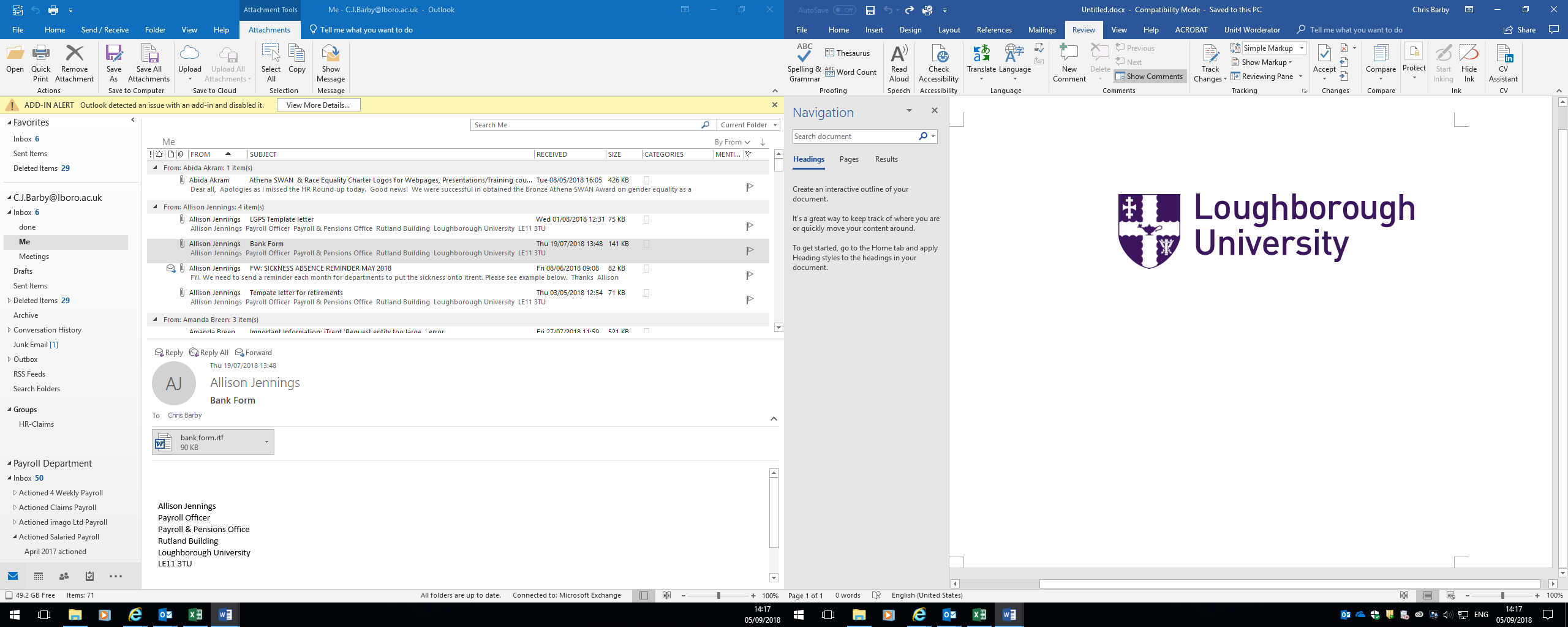 To:  Payroll & Pensions Office       Human ResourcesPlease arrange payment of my salary to the bank account shown below:-Surname and Initials                                                                                                                            Staff Number                                                                                                                                         University Dept.                                                                                                                                    Name of UK Bank    _______________________________________________________________Date Of Birth                                                                                                                                    National Insurance Number                                                                                                                                     Bank Sort Code   Account Number Building Society Roll No, (if applicable)                                                                                            Signature                                                                              Date                                                                                         